                                      MERSİN ŞEHİR EĞİTİM VE ARAŞTIRMA HASTANESİ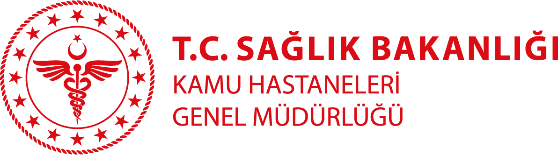                                          ÖZGEÇMİŞUzm. Dr. Güldane KARABAKAN                                                                                              Branşı: : AlgolojiYabancı Diller:İngilizceKlinik: : Algoloji Tıbbi ilgi ve uzmanlık alanları: : AlgolojiEğitimi: Eskişehir Osmangazi Üniversitesi Tıp FakültesiAnkara Numune Eğitim ve Araştırma Hastanesi (Anesteziyoloji ve Reanimasyon asistanlığı )Mersin Üniversitesi (Algoloji yandal eğitimi)Çalışılan Kurumlar:Mersin Şehir Eğitim ve Araştırma HastanesiYayınlar: 1.Kuyrukluyildiz U, Binici O, Kupeli İ, Erturk N, Gulhan B, Akyol F, Ozcicek A, Onk D, Karabakan G. What Is the Best Pulmonary Physiotherapy Method in ICU? Can Respir J. 2016;2016:4752467. doi: 10.1155/2016/47524672. Akyol F, Binici O, Kuyrukluyildiz U, Karabakan G. Ultrasound-guided bilateral greater occipital nerve block for the treatment of post-dural puncture headache. Pak J Med Sci. 2015 Jan-Feb;31(1):111-5. doi: 10.12669/pjms.311.5759.3.Akcaboy ZN, Akcaboy EY, Soyal OB, Turhan G, Gogus N. Can ephedrine pretreatment be effective in alleviating rocuronium injection pain? Med Princ Pract. 2012;21(4):323-7. doi: 10.1159/000336582.3.Şebnem RUMELI ATICI, Güldane KARABAKAN, Anıl ÖZGÜR, Is regression of catheter related epidural granuloma possible? Case report,Agri 2017 doi: 10.5505/agri.2018.049344.Güldane Karabakan, Anıl Özgür  Çetin Okuyaz Hüseyin UtkuYıldırım Şebnem Rumeli Atıcı, Improved spinal MRI findings after epidural blood patch administration: A pediatric case,Egyptian Journal of Anaesthesia Volume 34, Issue 4, October 2018, Pages 165-167 .org/10.1016/j.egja.2018.07.0045.Ufuk Kuyrukluyıldız, Güldane Karabakan, Orhan Binici, Fatih Özçiçek,Ayşin Alagöl ,Derin Hiponatreminin Hızla Düzeltilmesi Olgusu,GKDA Derg 21(1):51-54, 2015 doi:10.5222/GKDAD.2015.051